ПостановлениеО предоставлении в аренду Индивидуальному предпринимателю главе крестьянского (фермерского) хозяйства Сидельникову Владимиру Васильевичу земельного участка с разрешенным использованием – для сельскохозяйственного производства№ 02                                                                                                                    от «20 » января 2016 года	В соответствии с Земельным кодексом Российской Федерации, Федеральным законом от 25.10.2001г. №137-ФЗ «О введении в действие Земельного кодекса Российской Федерации» (с изменениями и дополнениями), Федеральным законом от 23 июня 2014 года № 171-ФЗ «О внесении изменений в Земельный кодекс Российской Федерации и отдельные законодательные акты Российской Федерации» (с изменениями и дополнениями), Федеральным законом от 06 октября 2003 года № 131-ФЗ «Об общих принципах организации местного самоуправления в Российской Федерации» (с изменениями и дополнениями), Федеральным законом от 17 апреля . N 53-ФЗ «О внесении изменений в Земельный кодекс Российской Федерации, Федеральный закон «О введении в действие Земельного кодекса Российской Федерации», Федеральный закон «О государственной регистрации прав на недвижимое имущество и сделок с ним» и признании утратившими силу отдельных положений законодательных актов Российской Федерации», статьей 4 Федерального закона «О государственной регистрации прав на недвижимое имущество и сделок с ним» от 21.07.1997 г. №122-ФЗ,  Федеральным законом «Об обороте земель сельскохозяйственного назначения» от 24.07.2002 года №101-ФЗ, Федеральным законом «О крестьянском (фермерском) хозяйстве» от 11.06.2003 года №74-ФЗ, Законом Республики Башкортостан «О регулировании земельных отношений в Республике Башкортостан» от 05.01.2004 г. №59-З (с изменениями на 28.09.2011г.), на основании информационных сообщений, опубликованного в районной газете «Хайбуллинский вестник» от 27 ноября 2015 года № 138-139, и единственного обращения Индивидуального предпринимателя главы крестьянского (фермерского) хозяйства Сидельникова Владимира Васильевича, Администрация сельского поселения Федоровский сельсовет муниципального района Хайбуллинский район Республики Башкортостан п о с т а н о в л я е т:1. Предоставить Индивидуальному предпринимателю главе крестьянского (фермерского) хозяйства Сидельникову Владимиру Васильевичу в аренду сроком на 49 лет, земельный участок из категории земель - земли сельскохозяйственного назначения, находящийся примерно в 3000 метрах по направлению на юго-запад от ориентира населенный пункт, расположенного по адресу: Республика Башкортостан, Хайбуллинский район, с/с Федоровский, с. Федоровка, площадью 900000 кв. м., с кадастровым номером 02:50:000000:1058, с разрешенным использованием – для сельскохозяйственного производства, без проведения торгов в соответствии с условиями, предусмотренными в указанном информационном сообщение.     2. Комитету по управлению собственностью Министерства земельных и имущественных отношений Республики Башкортостан по Хайбуллинскому району оформить договор аренды Участка и обеспечить его заключение сторонами в 30-дневный срок со дня подписания настоящего постановления.	3. Индивидуальному предпринимателю главе крестьянского (фермерского) хозяйства Сидельникову Владимиру Васильевичу в 3-х месячный срок обеспечить государственную регистрацию договора аренды Участка в органах по регистрации прав на недвижимое имущество и сделок с ним. 	4. Контроль за исполнением настоящего постановления оставляю за собой.Глава сельского поселения                                                                                Н.С. ЛебедеваБАШКОРТОСТАН РЕСПУБЛИКАҺЫХӘЙБУЛЛА РАЙОНЫМУНИЦИПАЛЬ РАЙОНЫНЫҢФЕДОРОВКА АУЫЛ СОВЕТЫАУЫЛ БИЛӘМӘҺЕХАКИМИӘТЕ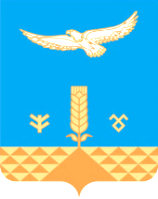 СЕЛЬСКОЕ ПОСЕЛЕНИЕФЕДОРОВСКИЙ СЕЛЬСОВЕТМУНИЦИПАЛЬНОГО РАЙОНА ХАЙБУЛЛИНСКИЙ РАЙОН РЕСПУБЛИКИ БАШКОРТОСТАН